«О проведении технических работ» 	Настоящим ООО УК «ГЕРА» уведомляет, в связи с проведением технических работ произойдет отключение электричества в связи, с чем возможны перебои в работе электронного документооборота и электронной почте  управляющей компании в период с 9-00 часов до 18-00 часов 09 августа 2021 г.Приносим извинения за доставленные неудобства!Общество с ограниченной ответственностью Управляющая компания «ГЕРА»620027, Свердловская область, г. Екатеринбург, ул. Азина, стр. 22/4, офис 1.4,Тел./факс: +7 /343/ 239 45 16, E-mail: info@gera-llc.ru, www.gera-llc.ruОГРН 1077761587397, ИНН 7737524746, КПП 667801001, к/с 30101810500000000674,р/с 40701810816540000134 в Уральском банке ПАО Сбербанк, БИК  046577674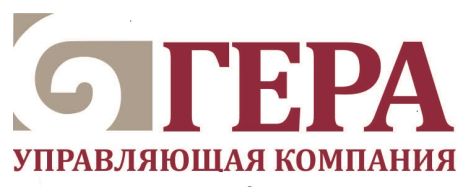 